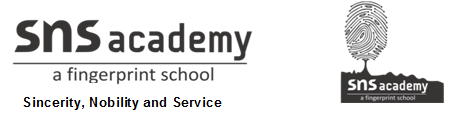 Lesson 10The BeggarExtra QuestionShort Answer Question1. What did the mendicant tell the advocate about Kaluga?2. What did the advocate suddenly remember about the beggar and then tell him?3. What was obvious from the beggar’s gait when he went after the cook Olga? 4. What did Sergei see from the windows of the dining room?5. Why did Sergei’s anger vanish when he saw the beggar in the yard?6. When the beggar could hardly cut wood how come Olga in form Sergei that all the wood had been chopped?7. What did Sergei offer to the beggar when he came to know that he knew how to write?8.What did Sergei notice one evening when he was standing at the ticket window of a theatre?Long Answer Question9. Was Lushkoff really a willing worker or was he a shirker? Comment.10. Was Lushkoff right in saying that he was indebted to Olga, the cook,? Give reasons. 11. Draw a character sketch of Sergei.12.  “Society has power to reform a man” Bring out the significance of this statement in changing the life of Lushkoff with reference to the story  ‘The Beggar’.